Инструкция по работе с выборщиком квартир «Столица Нижний Риэлти»Шаг 1. Переходим по ссылке https://stn-realty.ru и нажимаем кнопку « Перейти» под надписью «Я АГЕНТ».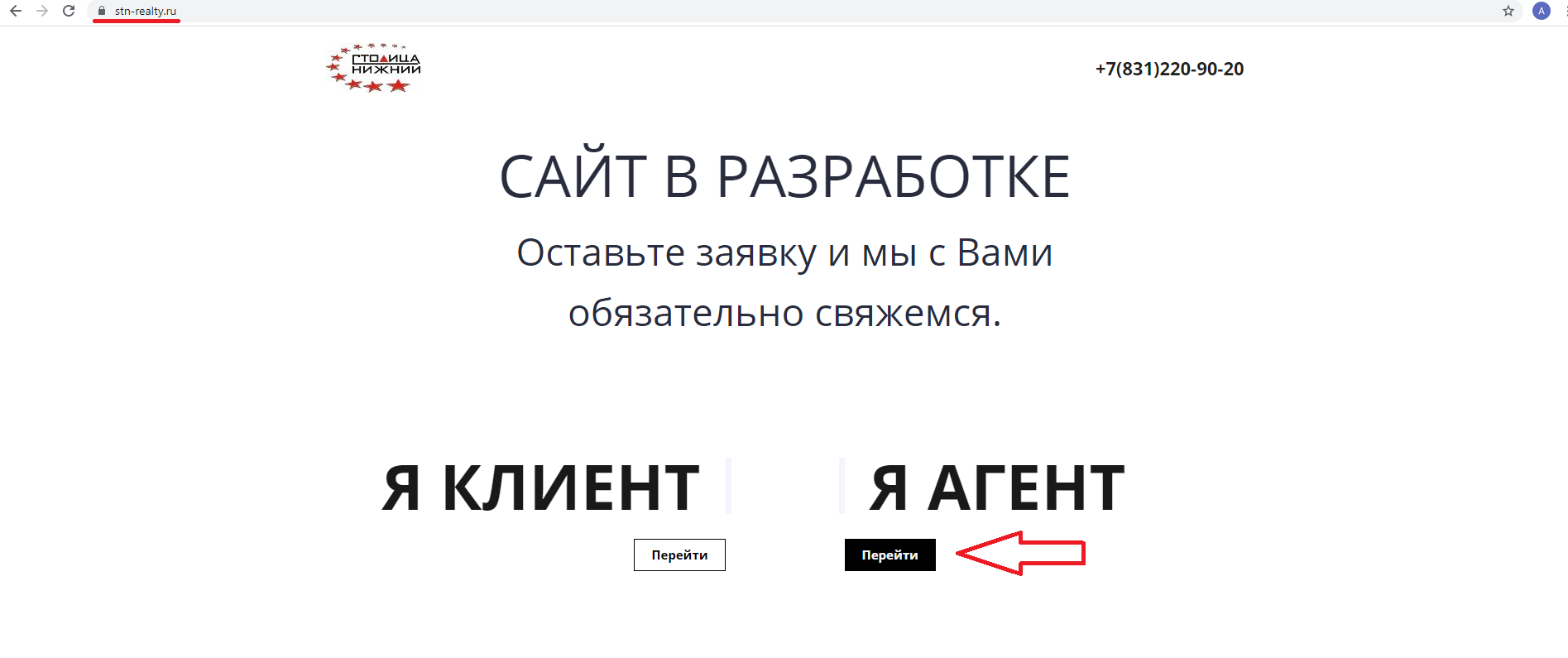 Шаг 2. В открывшемся окне вводим логин и пароль письма.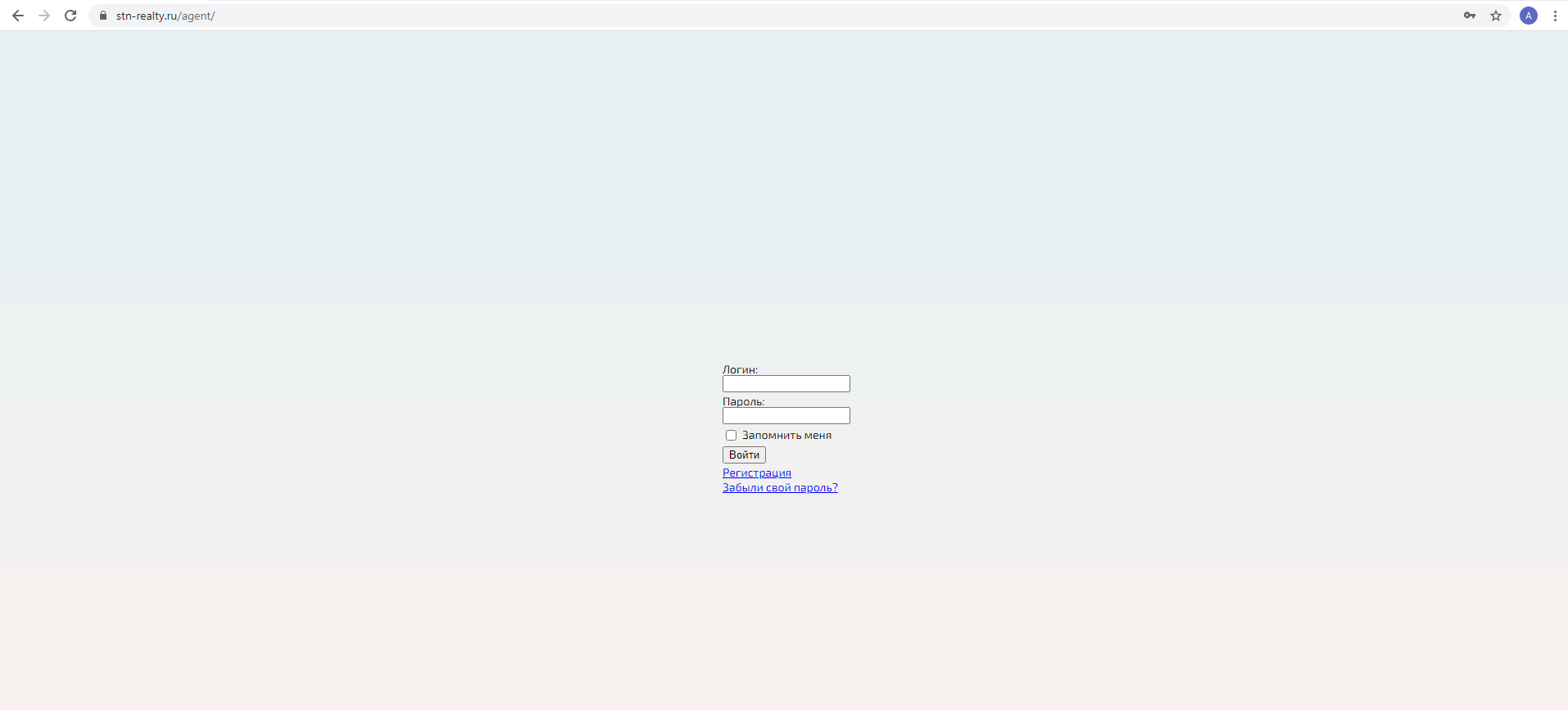   Шаг 3. Выбираем интересующий клиента жилой комплекс. 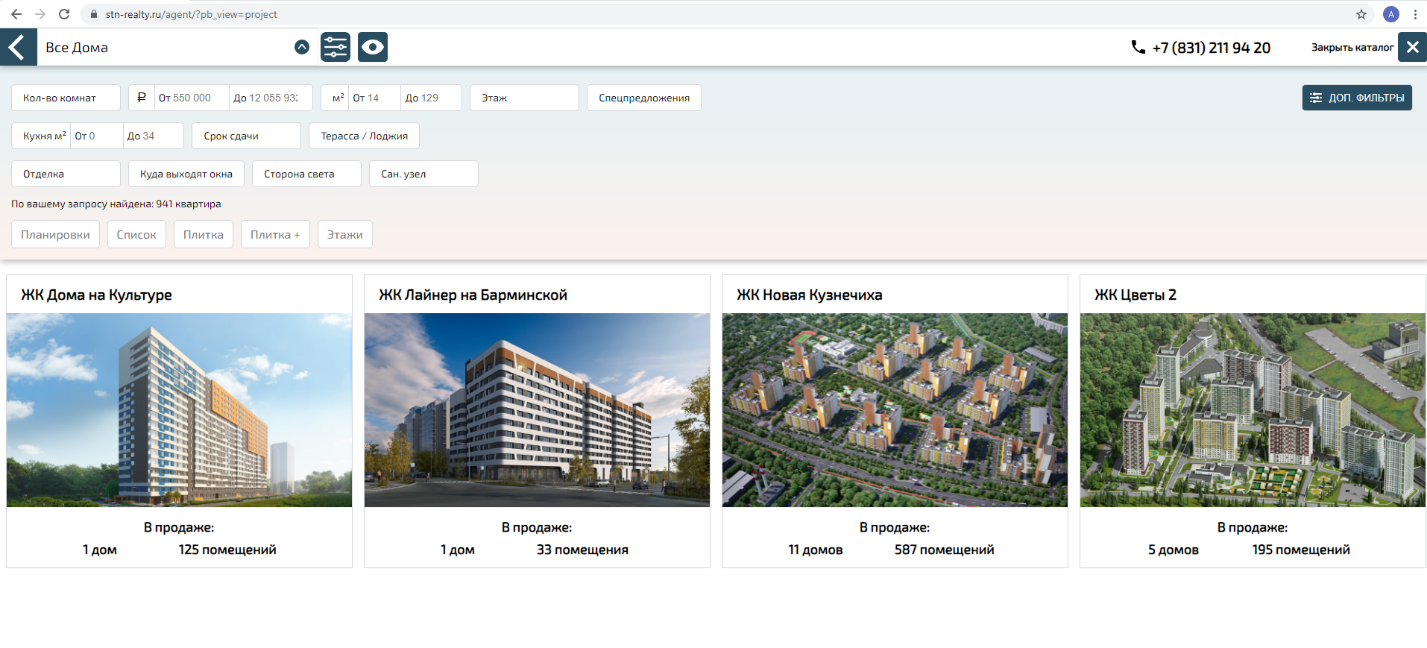 Всего доступно 6 представлений для выбора: «Планировки» - позволяет выбирать объект по планировкам визуально,«Список» - табличное представление выбора объектов,«Плитка», отображает в формате плиток все объекты (доступно только после выбора дома), «Плитка+» - более развернутое представление плитки (доступно только после выбора дома), «Этажи» - позволяет выбирать объект в формате переключения между этажами в выбранном доме.   (доступно только после выбора дома),«Фасад» - визуальный выбор объекта (доступно только после выбора дома).  Шаг 4. Выбираем интересующий клиента дом.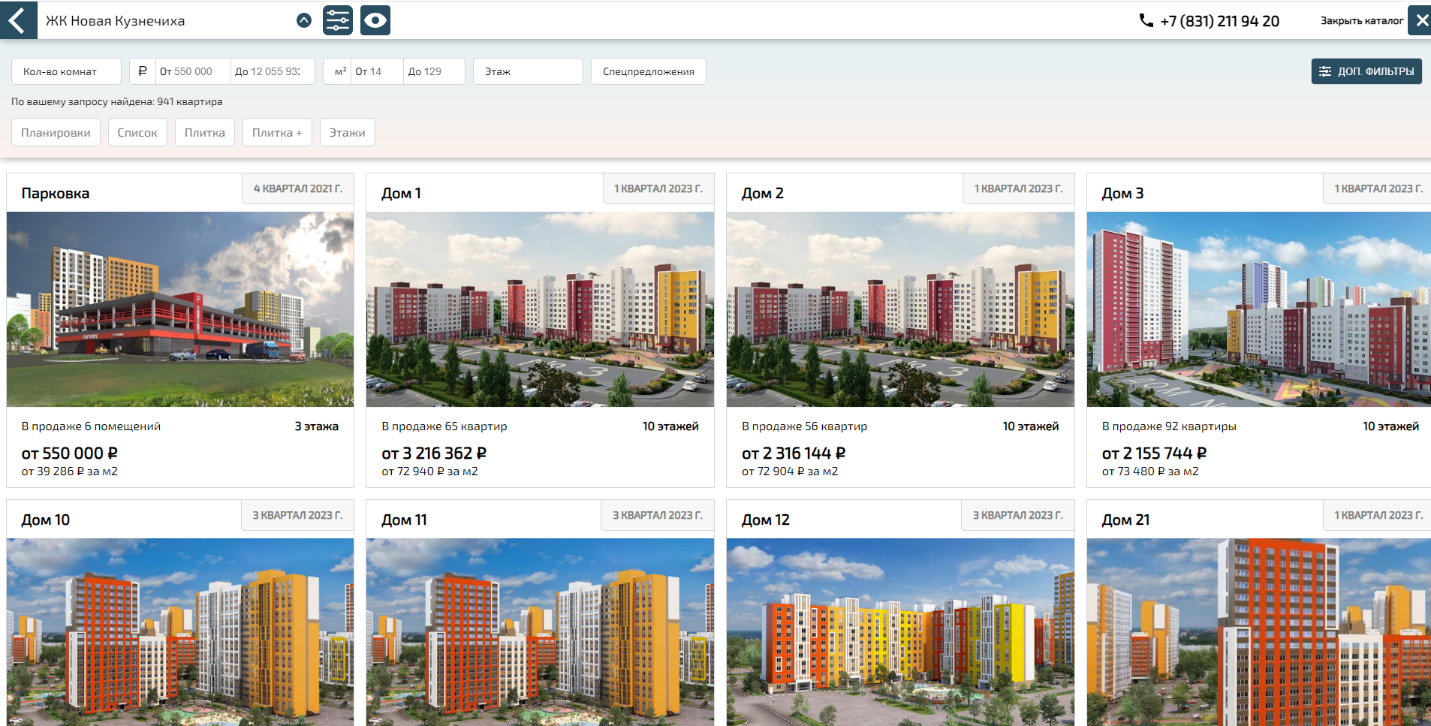   Шаг 5. Выбираем интересующий клиента объект.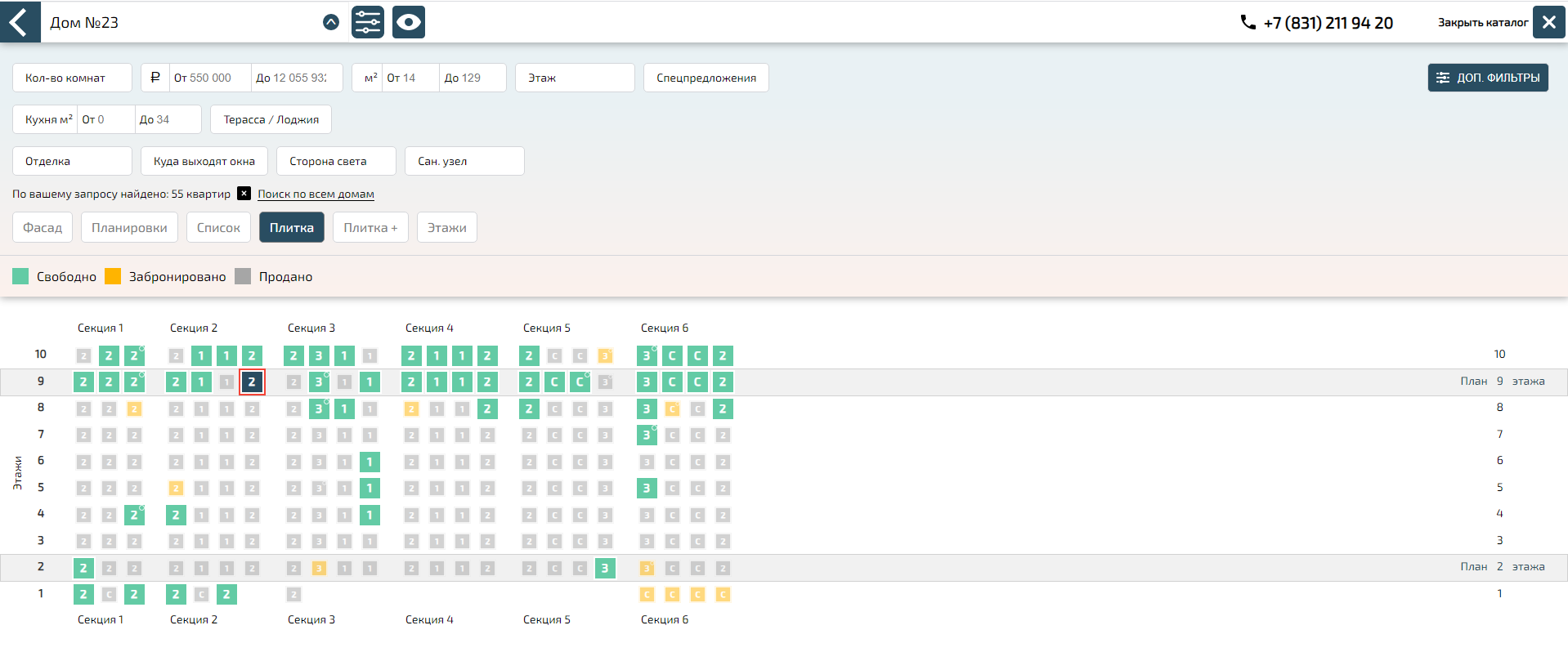   Шаг 6. Выбираем интересующий клиента объект. В карточке квартиры будут выведены поля, стоимость объем вознаграждения. 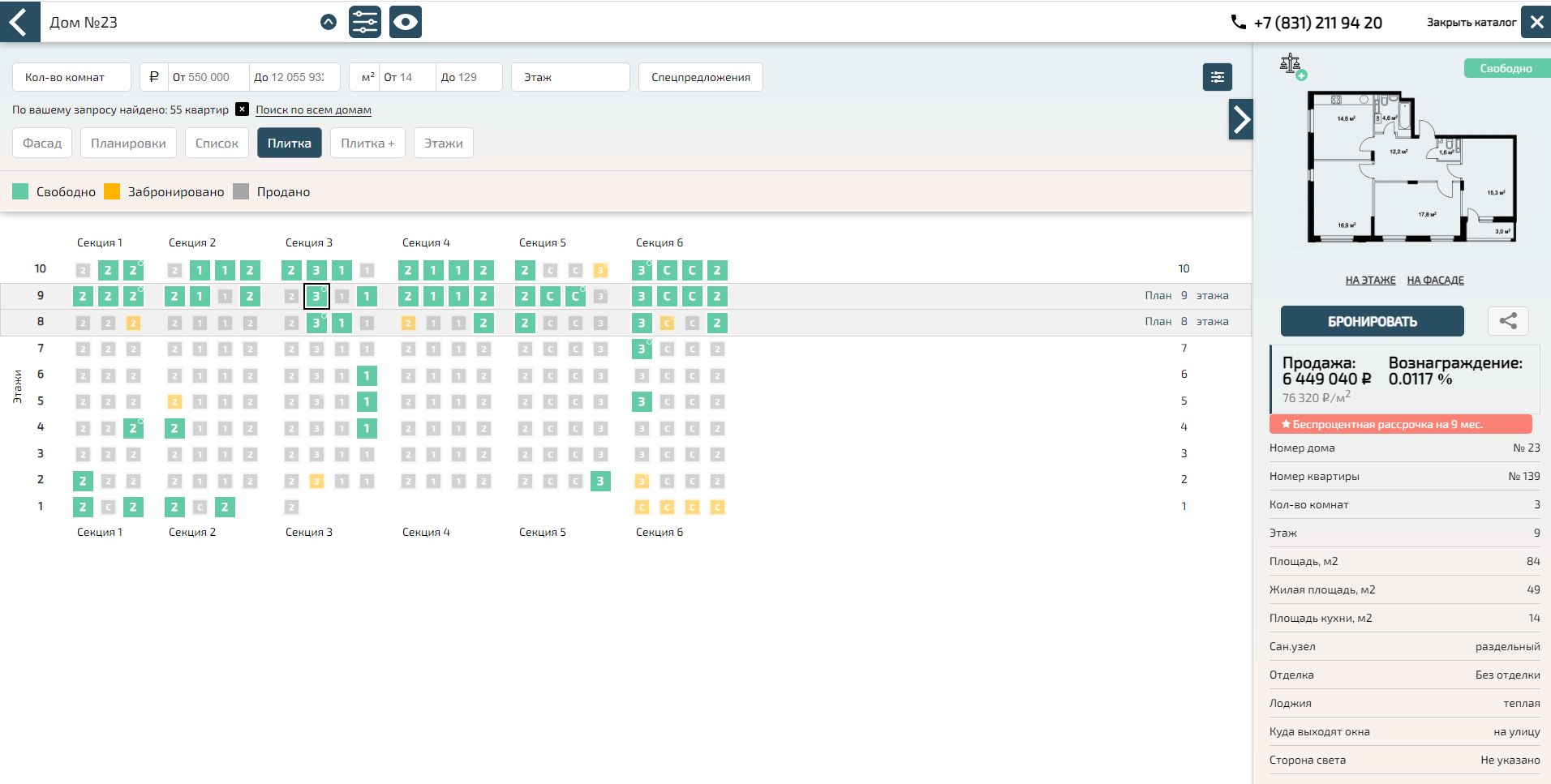 Шаг 7. Заполняем заявку на бронь объекта. Чтобы отправить заявку на бронь, необходимо нажать «Бронировать» и заполнить обязательные для подтверждения резерва поля «ФИО Агента», «ФИО КЛИЕНТА» «ТЕЛЕФОН АГЕНТА» и «ТЕЛЕФОН КЛИЕНТА», а затем нажать кнопку «БРОНИРОВАТЬ». 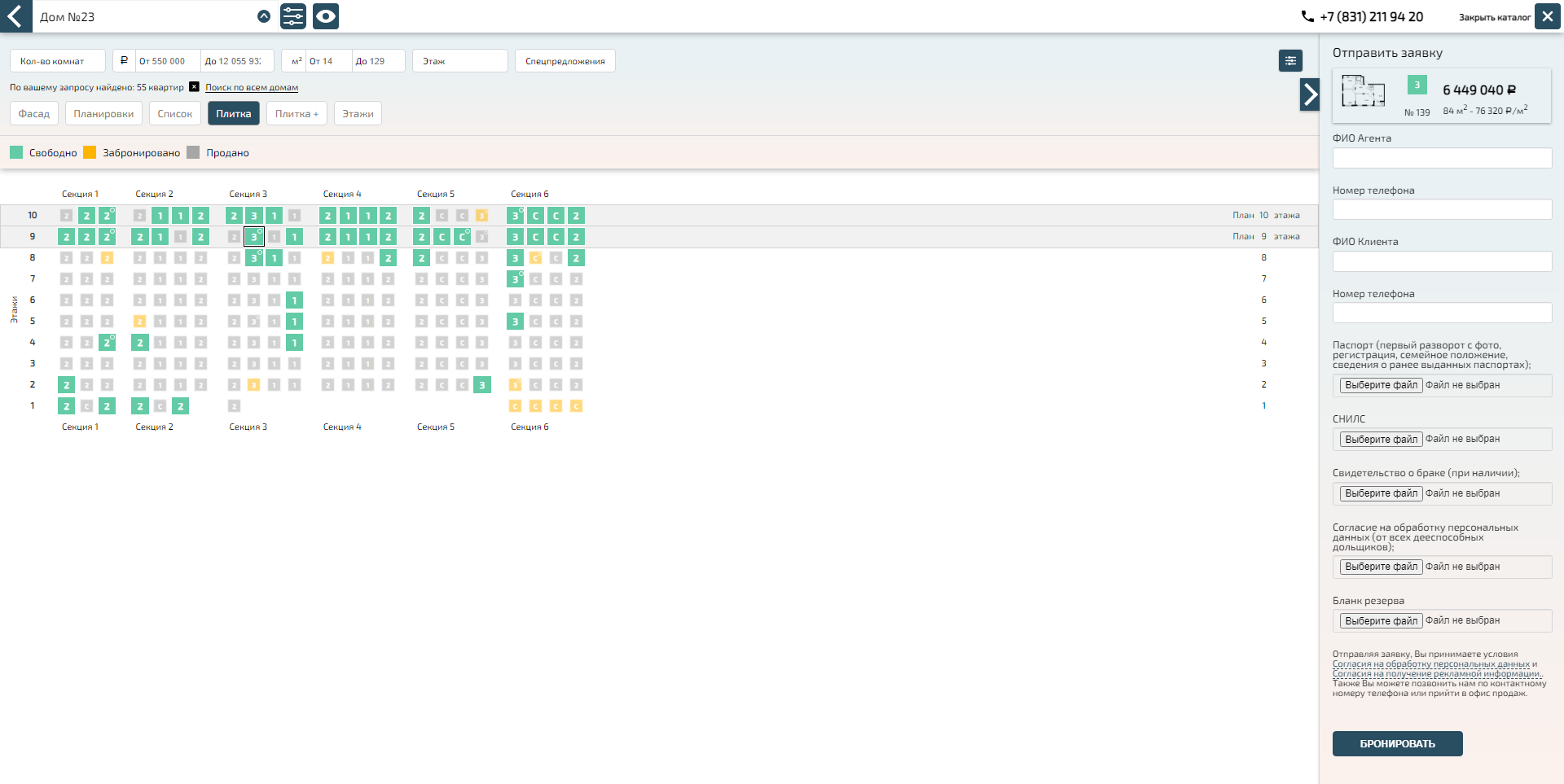 Для ускорения подтверждения резерва рекомендуется сразу прикрепить документы к заявке.Если остались вопросы, можно их направить техническому специалисту на почту polyagin.an@stn52.ru.